Name of Journal: World Journal of HepatologyManuscript NO: 79991Manuscript Type: MINIREVIEWSAcute-on-chronic liver failure in patients with severe acute respiratory syndrome coronavirus 2 infectionLiptak P et al. ACLF in patients with SARS-CoV-2 infectionPeter Liptak, Lenka Nosakova, Robert Rosolanka, Lubomir Skladany, Peter BanovcinPeter Liptak, Lenka Nosakova, Peter Banovcin, Clinic of Internal Medicine-Gastroenterology, University Hospital in Martin, Jessenius Faculty of Medicine in Martin, Comenius University, Martin 03601, SlovakiaRobert Rosolanka, Clinic of Infectology and Travel Medicine, University Hospital in Martin, Jessenius Faculty of Medicine in Martin, Comenius University , Martin 03601, SlovakiaLubomir Skladany, Department of Internal Medicine II, Division Hepatology, Gastroenterology and Liver Transplantation, FD Roosevelt University Hospital of Slovak Medical University, Banska Bystrica 97517, SlovakiaAuthor contributions: Liptak P wrote the manuscript, prepared the figure and completed the manuscript; Nosakova L and Rosolanka R wrote the manuscript and prepared the tables; Skladany L and Banovcin P supervised and coordinated manuscript preparation.Supported by Research and development of a telemedicine system to support the monitoring of the possible spread of COVID-19 in order to develop analytical tools used to reduce the risk of infection, No. ITMS: 313011ASX4.Corresponding author: Lenka Nosakova, MD, PhD, Doctor, Clinic of Internal Medicine-Gastroenterology, University Hospital in Martin, Jessenius Faculty of Medicine in Martin, Comenius University, Kollarova 2, Martin 03601, Slovakia. lenka.bubernakova@gmail.comReceived: September 13, 2022Revised: November 3, 2022Accepted: Published online:AbstractThe coronavirus disease 2019 (COVID-19) pandemic caused by the severe acute respiratory syndrome coronavirus 2 (SARS-CoV-2) has had a significant impact on the lives of millions of people,  those with other concomitant diseases, such as chronic liver diseases. To date, seven coronaviruses have been identified to infect humans. The main site of pathological action of the is lung tissue. However, a substantial number of studies have proven that SARS-CoV-2 shows affinity towards several organs, including the gastrointestinal tract and the liver. The current state of evidence points to several proposed mechanisms of liver injury in patients with COVID-19 and their combination. Liver impairment is considered to be the result of the direct effect of the virus on the hepatic tissue cells, a systemic reaction consisting of inflammation, hypoxia and cytokine storm, induced liver injury, with the possible contribution of a perturbed gut-liver axis. Reactivation of chronic hepatic disease could be another factor for liver impairment in patients with SARS-CoV-2 infection. Acute-on-chronic liver failure (ACLF) is a relatively new syndrome that occurs in 10%–30% of all hospitalized patients with chronic liver disease. It is crucial to recognize high-risk patients due to the increased morbidity and mortality in these cases. Several published  have reported virus infection as a trigger factor for ACLF. However, to date,  relevant studies describing the presence of ACLF in patients with acute SARS-CoV-2 infection. In this minireview we summarize the current state of knowledge regarding the relation between ACLF and acute SARS-CoV-2 infection.Key Words: SARS-CoV-2; COVID-19; Acute-on-chronic liver failure; ACLF, Liver; CoronavirusLiptak P, Nosakova L, Rosolanka R, Skladany L, Banovcin P. Acute-on-chronic liver failure in patients with severe acute respiratory syndrome coronavirus 2 infection. World J Hepatol 2022; In pressCore Tip: The main aim of this brief review is to summarize current knowledge on the acute-on-chronic liver failure (ACLF) in patients with coronavirus disease 2019 (COVID-19). We also describe several mechanisms by which severe acute respiratory syndrome coronavirus 2 infection liver injury. Although several reviews have already been published regarding liver impairment in COVID-19, focusing on ACLF. We believe that this brief review has an informative value for clinicians and could contribute to better understanding and therefore improved management of this serious condition.INTRODUCTIONThe coronavirus disease 2019 (COVID-19) pandemic caused by the novel coronavirus severe acute respiratory syndrome coronavirus 2 (SARS-CoV-2) has had a significant impact on the lives of millions of people, those with other concomitant diseases such as chronic liver diseases.This minireview focused on acute-on-chronic liver failure (ACLF) in COVID-19. ACLF is a relatively new syndrome that occurs in 10%-30% of all hospitalized patients with chronic liver disease[1]. Patients with ACLF are considered to be high-risk patients when they become infected with SARS-CoV-2 because of the increased morbidity and mortality in these cases. The etiology of chronic liver diseases varies substantially (e.g., B and C, liver disease, -alcohol steatohepatitis, hepatitis, biliary cholangitis, sclerosing cholangitis, Wilsons’s disease). Even after more than two years of global pandemic, this is a rather underestimated topic with an uneven ratio of patients with chronic liver disease who have been infected with SARS-CoV-2.Therefore, understanding the pathophysiology mechanisms of SARS-CoV-2 virus affecting the liver along with improved stratification of patients with chronic liver diseases can ultimately result in better management, a significant reduction in mortality and morbidity in the case of COVID-19 infection.CORONAVIRUS DISEASE 2019 AND THE HEPATOBILIARY SYSTEMPathophysiologyTo date, seven coronaviruses have been identified to infect humans. While human coronaviruses HCoV-229E, HCoV-NL63, HCoV-OC43 and HCoV-HKU1 cause a “common cold”, the other three, severe acute respiratory syndrome-related coronavirus (SARS-CoV) (2002-2003), Middle East respiratory syndrome-related coronavirus (MERS-CoV) (2012) and SARS-CoV-2 (from 2019), are highly pathogenic to humans and cause severe acute respiratory syndrome (SARS), with significant morbidity and mortality[2,3]. The main site of pathological action of these viruses is lung tissue. It has been widely hypothesized that the SARS-CoV-2 virus uses the angiotensin-converting enzyme 2 (ACE2) receptor to enter the respiratory tract cells[4]. The ACE2 receptor is expressed not only in the lungs, but also in other organs, such as the heart, intestine (ileum), pancreas, kidneys and endothelium, which may explain the multi-organ effect of virus infection[5]. A huge number of studies have proved that SARS-Co-V-2 shows affinity towards several organs, including those of gastrointestinal tract, such as the liver[6-9].Evidence that coronaviruses could damage liver cells through the induction of apoptosis by activati caspase has been known for some time[10,11]. Liver impartment was also confirmed in the case of SARS-CoV during the pandemic in the early years of new millennium, and several studies have shown the direct negative impact of SARS-CoV on the liver the cellular level[12,13]. Liver biopsies in these patients revealed common pathologic findings, such as the presence of acidophilic bodies, the ballooning of hepatocytes and mild to moderate lobular activities[12]. Studies based on autopsies of SARS-CoV victims showed that the virus was detectable in 41% of liver tissue samples with a relatively high viral load[14]. Hepatocellular necrosis, mitoses, cellular infiltration and fatty degeneration were all visible in these biopsies[14]. Interestingly there was no detection of viral particles in liver specimens from patients with MERS[15].Almost three years after the COVID-19 pandemic broke out, there is undoubtedly a large amount of scientific and clinical evidence that COVID-19 is in many cases directly connected with abnormal liver function to a varying extent. Right from the beginning of the pandemic there were indications of a similar mechanism of influence of SARS-CoV and SARS-CoV-2 on hepatocytes[16], although the strains bear approximately 79% structural similarity[17]. It was pointed out that recipients of liver transplant could be at higher risk for virus transmission through the transplanted organ[18]. The fact that non-alcoholic fatty liver disease (NAFLD) presents with a proinflammatory hypercoagulable state could be associated with a more severe course of the disease and thrombosis in these patients when infected with SARS-CoV-2[19]. The structural hepatic abnormalities could even after acute COVID-19, as was shown in a study using multiparametric ultrasound[20]. These changes include increased liver stiffness and increased viscosity and attenuation, which could be indicative various types of parenchymal impairment, including fibrosis, inflammation and steatosis[20].The current state of evidence points to several proposed mechanisms of liver injury in patients with COVID-19 (Figure 1). Liver impairment is considered to be the result of the direct effect of the virus on hepatic tissue cells, a systemic reaction consisting of inflammation, hypoxia and cytokine storm, and induced liver injury[21-23] with the possible contribution of a perturbed gut-liver axis[24]. Reactivation of chronic hepatic disease could be another factor for liver impairment in patients with SARS-CoV-2 infection[25].Moderate microvesicular steatosis and mild inflammation in the lobular and portal area was observed in the liver tissues obtained during autopsies of COVID-19 victims[26]. This is, however, not disease-specific, as it could also be detected in liver tissue samples in patients with sepsis or induced liver injury (DILI)[26].DIRECT INFLUENCE OF THE VIRUS ON THE LIVER CELLSThere are several proposed mechanisms of SARS-CoV-2 influence on hepatocytes. One of the early histological and ultrastructural studies identified typical coronavirus particles in the hepatocytes’ cytoplasm, with mitochondrial swelling, endoplasmic reticulum dilatation and glycogen granule decrease with a general histological picture of massive hepatocyte apoptosis and binuclear hepatocytes[27].One possible explanation is based on the binding of SARS-CoV-2 to the ACE2 receptors on the cholangiocytes, leading to their  and induction of a local and systemic inflammatory response, ultimately resulting in liver injury[28]. Although the ACE2 receptor is present on the biliary epithelial cells, it was repeatedly observed that the bilirubin level normal in most of the cases[29], regardless of severity of the disease itself[30]. Although the effect of the virus is primary on the bile duct epithelial cells, some researchers proposed that the compensatory hyperplasia of hepatic parenchymal cells induce the up-regulation of ACE2 receptor expression in liver tissue[22]. This could be one of the pathways by which SARS-CoV-2 is responsible for direct liver parenchyma injury.A study by Zhao et al[31] showed a significant increase of viral loads in cholangiocytes 24-h post-infection with a substantial decrease 48 h after infection. Their data also indicated that the virus impairs the bile acid transporting function of cholangiocytes and impairs the luminal barrier by modulating the expression of genes involved in sustaining the tight junctions and transportation of bile acids[31]. The direct viral cytopathogenic effect is predominantly on target cells that express ACE2 and TMPRSS2[31]. ACE2 expression is higher in cholangiocytes (59.7%) than in hepatocytes (2.6%)[32].Stebbing et al[33] reported massive induction of ACE2 expression in hepatocytes after 16 h of exposure to Interferone- α2 (IFN- α2) and Interferone- β. Exposure to Interferone-γ, necrosis -α and (IL-1, IL-6, IL-10, Il-18) does not have the same effect. They further pointed out that the effect was strongest with Interferone-α2. Therefore, it has been proposed that the increased levels of IFN-α2 in patients with severe inflammatory response to SARS-CoV-2 infection could lead to significant ACE2 expression in parenchymal liver cells, contributing to virulence and further damag the cells by the virus[33].Another study focused on the expression of ACE2, TMPRSS2 and FURIN (paired basic amino acid-cleaving enzyme) levels in various cells within the liver tissue. It was shown that these receptors are expressed across various cell types. ACE2 is mostly expressed in cholangiocytes and hepatocytes, TMPRSS2 in cholangiocytes, hepatocytes, periportal liver sinusoidal endothelial cells, erythroid cells, non-inflammatory macrophages and T cells, and FURIN is expressed through all cell lines within liver tissue[23].A recent study by Wanner et al[9] has provided multilevel evidence of SARS-CoV-2 human liver tropism using a wide range of clinical, histopathological, virological, molecular and bioinformatic approaches. Their data showed strong upregulation of JFN responses, JAK-STAT signaling and liver-specific metabolic modulation. Mismatch of the expression of the ACE2 protein and the location of the SARS-CoV-2 spike protein in Kupffer cells was also observed in this study[9]. Also, the main pro-inflammatory cytokines, such as IL-6, which is responsible for cytokine storm, is regulated by JAK-STAT signaling. Due to this known pathophysiological mechanism, JAK inhibitors such as baricitinib have been used for treatment and have shown improvement in clinical outcomes in patients infected with SARS-COV-2. On the other hand, considering the potential adverse effects of this drug on the liver, more studies are needed to establish the proper dosage and timing, so the risk/benefit ratio can be determined in patients with high vulnerability for induced liver injury[33,34]. Although several medications were used for treating COVID-19 with different outcomes, the “perfect” compound is still missing. However, results of the studies mentioned herein could facilitate the push of research towards targeting signaling pathways, receptors or even the virus itself.Another study proposed high-density lipoprotein scavenger receptor class B member 1 (SRB1) as a facilitator for cell entry for the SARS-CoV-2 because of its strong protein expression in human liver cells[35]. This is based on the observation that SRB1 plays a crucial role hepatitis virus C (HCV) cell entry[36]. SARS-CoV-2 shares some molecular features with HCV in the means of liver tropism[9]. Therefore, it is possible to assume that SRB1 could facilitate SARS-CoV-2 entry into liver cells along the well described ACE2 pathway. It is interesting to compare the mechanism of action of SARS-CoV-2 with other coronaviruses. An indirect mechanism that resulted in hepatic damage through a complex inflammatory cascade was proposed in case of the SARS-CoV virus[13,37]. On the other hand, MERS-CoV requires dipeptidyl peptidase-4 (DPP-4) receptor for cell entry, which is different from SARS-CoV-1 and SARS-CoV-2 adherence mechanisms. Thus, the pathophysiology of the disease is different to some extent. The liver damage observed in MERS-CoV cases was mostly mild. It is difficult to determine whether this is result of a direct action of the virus or the inflammation-mediated reaction due to a lack of sufficient data[37]. An interesting fact is the comparison with hepatitis viruses, which, from a phylogenetic point of view, have developed a natural affinity for the liver tissue and whose infections are of a stealthy nature. Despite the fact that the mechanism of infection is not fully understood, it is assumed that hepatitis viruses do not have a direct cytopathic effect on hepatocytes but rather to trigger immune mechanisms that result in liver damage[38-40].DRUG-INDUCED LIVER INJURYLopinavirritonavir are widely used antiviral drugs that are predominantly metabolized by the liver. These drugs were shown to have a potentially damaging effect on the liver by inducing inflammation and lipid metabolism disorders the endoplasmic reticulum stress pathway and also could cause apoptosis of hepatocytes via the caspase system[22].Integration of drug cytochrome P-450 could contribute to the secondary toxicity of several drugs commonly and widely used in the treatment of COVID-19 such as paracetamol (acetaminophen), lopinavir/ritonavir or azithromycin[41]. The meta-analysis by Yadav et al[42]  that treatment by lopinavir/ritonavir is strongly correlated with liver injury, while other commonly used medications are not significantly connected with hepatic impairment.Another commonly used drug in COVID-19 treatment is the antiviral drug favipiravir. It was reported that favipiravir used with interferon alpha resulted in liver injury in 2.9% of these patients[22].RESULT OF SYSTEMIC INFLAMMATION RESPONSE AND GENERAL HYPOXIAOne of the factors contributing secondarily to the hypoxic damage of hepatocytes could be hepatic congestion due to high positive end respiratory pressure in critically ill, mechanically ventilated patients[32]. Platelet activation is well described in patients with a serious course of COVID-19, and it has been proposed that vascular dysfunction due to endotheliopathy and platelet activation in response to a systemic inflammatory response could contribute to impaired liver function, predominantly in patients with a pre-existing chronic liver disease[43].Systemic inflammatory response generally leads to cellular ischemia and abnormal coagulation with thrombotic events. Inflammatory response in COVID-19 is characterized by high lymphocyte activation, neutrophilia with significantly elevated levels of serum interleukins, tumor necrosis factor, granulocyte-macrophage colony stimulating factor (GM-CSF), interferon inducible protein 10, monocyte chemotactic protein 1 and macrophage inflammatory protein 1 alpha[44]. Accumulation of T cells in the mortem liver histological findings further supports the theory of immune-mediated response related to liver damage[44].ROLE OF IMMUNITYA well-functioning immune system is essential in the fight against infections. The liver is known to play an important role in the body’s immune response to an infectious stimulus. Many factors are involved in the physiological immune response of the host, such as immune cells, antimicrobial peptides and so-called pattern recognition receptors (PRRs), which can detect dangerous microbial signals through molecular patterns[45]. The liver is the major source for the production of PRRs, which have two main functions: activation and opsonization, which is an important step of phagocytosis[46]. An important subgroup of PRRs is the toll-like receptors, which play a crucial role in several liver disorders, such as alcoholic liver disease, non-alcoholic steatohepatitis, viral hepatitis, hepatic fibrosis, autoimmune hepatitis and liver cancer. Thus, the liver plays an important role in the adaptive immunity of the body, which is essential against infections and not only bacterial ones. Liver cirrhosis interferes and damages the proper functioning of adaptive immunity by impairing the synthesis of PRRs and various proteins, which can result not only in immune dysfunction but also in immunodeficiency[47,48]. The association between SARS-CoV-2 and the activation of the pro-inflammatory cascade results in excessive overproduction of pro-inflammatory cytokines, such as IL-1, IL-6 and TNF-alpha, and attenuation of the body’s anti-inflammatory response, resulting in the development of the so-called cytokine storm, as it has been repeatedly described in the case of COVID-19 infection. The cytokine storm possibly reflects the severity of the disease[49]. Cirrhotic patients are at a higher risk of developing a systemic inflammatory response syndrome with overproduction of the above-mentioned cytokines, which, together with deregulation of the immune response and ongoing acute infection, may have fatal consequences. ACLF is a relatively novel umbrella term where acute and chronic liver insults exist along with an imbalance between systemic pro-inflammatory and anti-inflammatory responses. All the above-mentioned could then trigger an uncontrolled and complex sequence of events, which may result in ACLF with fatal consequences to patients with acute COVID-19[47,50].SARS-COV-2 INFECTION IN PATIENTS WITH KNOWN LIVER DISEASEA study histological finding from COVID-19 victim biopsies showed a 10-fold increase in the number of ACE-2 positive cells in the liver (predominantly in the form of activated hepatic stellar cells) in patients with preexisting alcohol use disorder compared to patients with normal liver function who died pandemic[51]. As chronic alcohol abuse is related to chronic liver damage, these findings may have potential clinical implications. These are further supported by evidence of massive up-regulation of ACE2 (a 97-fold increase in a widespread parenchymal pattern) in cirrhotic liver and high-fat diet [52]. The significant ACE2 upregulation in liver cells was also observed in animal models with high-induced non-alcoholic steatohepatitis, with concomitant treatment with pioglitazone[24]. Therefore, diabetic patients treated with PPARγ agonist and chronic liver  have a higher susceptibility to SARS-CoV-2 infection, and possibly with more severe consequences. There is also evidence that the level of hepatokines is disturbed in patients with COVID-19, and these are associated with disease severity and outcomes[53]. A relationship between hepatokines, liver steatosis and metabolic diseases, such as diabetes mellitus[54], has been suggested. ACE2, as a main receptor for viral entry and a modulator of inflammatory responses, is also considered a potential target for treatment strategies. There are only a few ACE2-related molecules (e.g. DIZE, Ang 1-7) that are tested in humans. Some of these molecules can, for example, reduce tissue ACE2 activity. Many of them have already been tested on animal models; however extensive research in humans is still needed[55].In patients with viral hepatis B (HBsAg-positive and hepatitis B core antibody positive patients) a higher risk of HBV reactivation with liver injury and fatal course of the COVID-19 was observed[56]. This could be considered a secondary result of SARS-CoV-2 infection on the liver in patients with chronic hepatic disease.CLINICAL ASPECTS OF ACLF AND COVID-19ACLF is a relatively new syndrome that occurs in 10%-30% of all hospitalized patients with chronic liver disease[1]. It is crucial to recognize high-risk patients due to the increased morbidity and mortality in these cases. The main hepatological societies (APASL, EASL and AASLD) have proposed their own definitions of ACLF, each of which differs from the others[57]. However, despite several differences, the main criteria are roughly the same. These are dominantly the presence of liver disease, precipitant factors of ACLF and hepatic or extrahepatic failure[58-60]. One definition was proposed by the World Gastroenterology Organization in 2014 to and simplify the diagnosis. It defined ACLF as a syndrome with very high short-term mortality in patients with chronic liver disease with known or unknown cirrhosis characterized by acute hepatic decompensation, resulting in liver failure and at least one extrahepatic failure[61,62].Activated pathogen-associated molecular patterns and damage-associated molecular patterns as drivers of systemic inflammation are proposed as the main etiopathological factors[63]. Activation of this systemic inflammatory response can be triggered by various conditions. Identification of precipitating factors can predict the course of the disease. The trigger of ACLF depends on the region. While in Asian populations this is usually reactivation of hepatitis B, in Western countries it is usually alcohol hepatitis, gastrointestinal bleeding or another infection[57,62].Several published studies have reported virus infection as a trigger factor for ACLF. Infection with B virus could lead to occurrence of a specific syndrome – hepatitis B virus-related ACLF with wide variety of disease course[64,65]. Hepatitis A and hepatitis E viruses lead significantly less often to the development of ACLF[66,67]. The ability of the SARS-CoV-2 virus to adhere to ACE2 on the hepatocyte and cholangiocyte membrane is known[68]. However, the data describing the prevalence of ACLF in patients with chronic liver diseases suffering SARS-CoV-2 infection are scarce. Iavarone et al[69] a retrospective study on a cohort of 50 cirrhotic patients infected with SARS-CoV-2 with an observed high mortality rate 34%. ACLF was present in 28% of patients, and death related to liver impairment was present in 29% of the cases. An independent factor for worse prognosis of COVID-19 in patients with concomitant chronic liver disease is the presence of an alcohol-related liver disease and ongoing drinking[69]. Reports of a predictive role of the CLIF and MELD scores in the setting of ACLF influenced by acute SARS-CoV-2 infection are emerging[70]. Sarin et al[71] investigated a population of 228 patients with liver disease (185 patients with chronic liver disease and 43 patients with cirrhosis) and found that 43% of patients with chronic liver disease infected with SARS-CoV-2 also presented with acute liver injury. Almost 12 (11.9%) of cirrhotic patients in this patient group developed ACLF. Complications related to liver function deterioration were present in half of the patients with decompensated cirrhosis, with higher mortality. Obesity was identified as a predictor of worse prognosis. In a study Bajaj et al[60] reported the incidence of ACLF within a group of cirrhotic patients infected with SARS-CoV-2 as high as 36%. Interestingly there was no significant difference in mortality rate compared to patients with cirrhosis and negative for acute SARS-CoV-2. Another study from Shalimar et al[72] recorded the presence of ACLF in 9 of 28 patients from their study cohort. Mortality in these patients reached 100%[72], and mechanical ventilation was associated with poor prognosis. Besides a scarce number of prospective or retrospective cohort studies, there are also several individual case reports describing the occurrence of ACLF in a patient with chronic liver disease[68]. CONCLUSIONSARS-CoV-2 is a virus with multiorgan affinity. A substantial percentage of patients with COVID-19 could be simultaneously diagnosed with liver impairment to a varying degree, with different prognosis and duration. The virus affects the liver via different pathways (Table 1). Patients with chronic liver disease are at a higher risk for poor disease outcome when infected with the novel coronavirus. One of the lesser reported and described subgroups of these patients are those developed ACLF. Patients with chronic liver disease and cirrhosis simultaneously infected with SARS-CoV-2 are at a risk of developing ACLF, with poor prognosis survival. Available data are heterogenous, and the incidence of ACLF varies from 11.9% to 36%. Although the clinical management of patients with liver diseases who contracted SARS-CoV-2 infection is still evolving, several consensus guidelines have been developed[73-75]. These guidelines were created based on multicenter and international studies, which can provide guidance for better clinical management. Several steps should be followed by clinicians to identify patients with higher risk of liver disease progression according to these recommendations. horough history and physical examination should be a cornerstone in the diagnosis process. It is also crucial to further investigate the possible presence of underlying chronic liver diseases. For doing this, a serological test for hepatitis viruses, frequent monitoring of liver enzymes or imaging examinations, such as ultrasound, could be used. important to thoroughly review patients’ chronic and currently administered medications due to the possibility of liver damage related to specific drugs (e.g. antivirals, antibiotics, anti-inflammatory medications etc.). To summarize, it is important to consider patients with ACLF as a distinct patient population with a high risk for a severe course of SARS-CoV-2 infection and to manage them appropriately.REFERENCES1 Testino G, Pellicano R. Acute-on-chronic liver failure by SARS-CoV-2 in active alcohol use disorder cirrhotic patient. Minerva Gastroenterol (Torino) 2021; 67: 283-288 [PMID: 33971711 DOI: 10.23736/S2724-5985.21.02893-X]2 Chen B, Tian EK, He B, Tian L, Han R, Wang S, Xiang Q, Zhang S, El Arnaout T, Cheng W. Overview of lethal human coronaviruses. Signal Transduct Target Ther 2020; 5: 89 [PMID: 32533062 DOI: 10.1038/s41392-020-0190-2]3 Millán-Oñate J, Rodriguez-Morales AJ, Camacho-Moreno G, Mendoza-Ramírez H, Rodríguez-Sabogal IA, Álvarez-Moreno C. A new emerging zoonotic virus of concern: the 2019 novel Coronavirus (COVID-19). Infectio 2020; 24: 187 [DOI: 10.22354/in.v24i3.848]4 Scialo F, Daniele A, Amato F, Pastore L, Matera MG, Cazzola M, Castaldo G, Bianco A. ACE2: The Major Cell Entry Receptor for SARS-CoV-2. Lung 2020; 198: 867-877 [PMID: 33170317 DOI: 10.1007/s00408-020-00408-4]5 Yuki K, Fujiogi M, Koutsogiannaki S. COVID-19 pathophysiology: A review. Clin Immunol 2020; 215: 108427 [PMID: 32325252 DOI: 10.1016/j.clim.2020.108427]6 Singhai A, Pavan GS, Panda S. Evaluation of liver function in symptomatic COVID-19 patients. J Family Med Prim Care 2021; 10: 3252-3256 [PMID: 34760739 DOI: 10.4103/jfmpc.jfmpc_2527_20]7 Wang X, Lei J, Li Z, Yan L. Potential Effects of Coronaviruses on the Liver: An Update. Front Med (Lausanne) 2021; 8: 651658 [PMID: 34646834 DOI: 10.3389/fmed.2021.651658]8 Zhao W, Zhang X, Zhu F, Jiang X. Dynamic Changes of Liver Function Indexes in Patients with Different Clinical Types of COVID-19. Int J Gen Med 2022; 15: 877-884 [PMID: 35115814 DOI: 10.2147/IJGM.S347291]9 Wanner N, Andrieux G, Badia-I-Mompel P, Edler C, Pfefferle S, Lindenmeyer MT, Schmidt-Lauber C, Czogalla J, Wong MN, Okabayashi Y, Braun F, Lütgehetmann M, Meister E, Lu S, Noriega MLM, Günther T, Grundhoff A, Fischer N, Bräuninger H, Lindner D, Westermann D, Haas F, Roedl K, Kluge S, Addo MM, Huber S, Lohse AW, Reiser J, Ondruschka B, Sperhake JP, Saez-Rodriguez J, Boerries M, Hayek SS, Aepfelbacher M, Scaturro P, Puelles VG, Huber TB. Molecular consequences of SARS-CoV-2 liver tropism. Nat Metab 2022; 4: 310-319 [PMID: 35347318 DOI: 10.1038/s42255-022-00552-6]10 Eléouët JF, Slee EA, Saurini F, Castagné N, Poncet D, Garrido C, Solary E, Martin SJ. The viral nucleocapsid protein of transmissible gastroenteritis coronavirus (TGEV) is cleaved by caspase-6 and -7 during TGEV-induced apoptosis. J Virol 2000; 74: 3975-3983 [PMID: 10756009 DOI: 10.1128/jvi.74.9.3975-3983.2000]11 Liu C, Xu HY, Liu DX. Induction of caspase-dependent apoptosis in cultured cells by the avian coronavirus infectious bronchitis virus. J Virol 2001; 75: 6402-6409 [PMID: 11413307 DOI: 10.1128/JVI.75.14.6402-6409.2001]12 Duan ZP, Chen Y, Zhang J, Zhao J, Lang ZW, Meng FK, Bao XL. [Clinical characteristics and mechanism of liver injury in patients with severe acute respiratory syndrome]. Zhonghua Gan Zang Bing Za Zhi 2003; 11: 493-496 [PMID: 12939186]13 Chau TN, Lee KC, Yao H, Tsang TY, Chow TC, Yeung YC, Choi KW, Tso YK, Lau T, Lai ST, Lai CL. SARS-associated viral hepatitis caused by a novel coronavirus: report of three cases. Hepatology 2004; 39: 302-310 [PMID: 14767982 DOI: 10.1002/hep.20111]14 Farcas GA, Poutanen SM, Mazzulli T, Willey BM, Butany J, Asa SL, Faure P, Akhavan P, Low DE, Kain KC. Fatal severe acute respiratory syndrome is associated with multiorgan involvement by coronavirus. J Infect Dis 2005; 191: 193-197 [PMID: 15609228 DOI: 10.1086/426870]15 Zhang C, Shi L, Wang FS. Liver injury in COVID-19: management and challenges. Lancet Gastroenterol Hepatol 2020; 5: 428-430 [PMID: 32145190 DOI: 10.1016/S2468-1253(20)30057-1]16 Hoffmann M, Kleine-Weber H, Schroeder S, Krüger N, Herrler T, Erichsen S, Schiergens TS, Herrler G, Wu NH, Nitsche A, Müller MA, Drosten C, Pöhlmann S. SARS-CoV-2 Cell Entry Depends on ACE2 and TMPRSS2 and Is Blocked by a Clinically Proven Protease Inhibitor. Cell 2020; 181: 271-280.e8 [PMID: 32142651 DOI: 10.1016/j.cell.2020.02.052]17 Gholizadeh P, Safari R, Marofi P, Zeinalzadeh E, Pagliano P, Ganbarov K, Esposito S, Khodadadi E, Yousefi M, Samadi Kafil H. Alteration of Liver Biomarkers in Patients with SARS-CoV-2 (COVID-19). J Inflamm Res 2020; 13: 285-292 [PMID: 32669866 DOI: 10.2147/JIR.S257078]18 Mao R, Liang J, Shen J, Ghosh S, Zhu LR, Yang H, Wu KC, Chen MH; Chinese Society of IBD, Chinese Elite IBD Union; Chinese IBD Quality Care Evaluation Center Committee. Implications of COVID-19 for patients with pre-existing digestive diseases. Lancet Gastroenterol Hepatol 2020; 5: 425-427 [PMID: 32171057 DOI: 10.1016/S2468-1253(20)30076-5]19 Ji D, Zhang M, Qin E, Zhang L, Xu J, Wang Y, Cheng G, Wang F, Lau G. Letter to the Editor: Obesity, diabetes, non-alcoholic fatty liver disease and metabolic dysfunction associated fatty liver disease are proinflammatory hypercoagulable states associated with severe disease and thrombosis in Covid-19. Metabolism 2021; 115: 154437 [PMID: 33220249 DOI: 10.1016/j.metabol.2020.154437]20 Radzina M, Putrins DS, Micena A, Vanaga I, Kolesova O, Platkajis A, Viksna L. Post-COVID-19 Liver Injury: Comprehensive Imaging With Multiparametric Ultrasound. J Ultrasound Med 2022; 41: 935-949 [PMID: 34241914 DOI: 10.1002/jum.15778]21 Alqahtani SA, Schattenberg JM. Liver injury in COVID-19: The current evidence. United European Gastroenterol J 2020; 8: 509-519 [PMID: 32450787 DOI: 10.1177/2050640620924157]22 Du M, Yang S, Liu M, Liu J. COVID-19 and liver dysfunction: Epidemiology, association and potential mechanisms. Clin Res Hepatol Gastroenterol 2022; 46: 101793 [PMID: 34428501 DOI: 10.1016/j.clinre.2021.101793]23 Pirola CJ, Sookoian S. SARS-CoV-2 virus and liver expression of host receptors: Putative mechanisms of liver involvement in COVID-19. Liver Int 2020; 40: 2038-2040 [PMID: 32352224 DOI: 10.1111/liv.14500]24 Zhang W, Xu YZ, Liu B, Wu R, Yang YY, Xiao XQ, Zhang X. Pioglitazone upregulates angiotensin converting enzyme 2 expression in insulin-sensitive tissues in rats with high-fat diet-induced nonalcoholic steatohepatitis. ScientificWorldJournal 2014; 2014: 603409 [PMID: 24558317 DOI: 10.1155/2014/603409]25 Lozano-Sepulveda SA, Galan-Huerta K, Martínez-Acuña N, Arellanos-Soto D, Rivas-Estilla AM. SARS-CoV-2 another kind of liver aggressor, how does it do that? Ann Hepatol 2020; 19: 592-596 [PMID: 32858226 DOI: 10.1016/j.aohep.2020.08.062]26 Xu Z, Shi L, Wang Y, Zhang J, Huang L, Zhang C, Liu S, Zhao P, Liu H, Zhu L, Tai Y, Bai C, Gao T, Song J, Xia P, Dong J, Zhao J, Wang FS. Pathological findings of COVID-19 associated with acute respiratory distress syndrome. Lancet Respir Med 2020; 8: 420-422 [PMID: 32085846 DOI: 10.1016/S2213-2600(20)30076-X]27 Wang Y, Liu S, Liu H, Li W, Lin F, Jiang L, Li X, Xu P, Zhang L, Zhao L, Cao Y, Kang J, Yang J, Li L, Liu X, Li Y, Nie R, Mu J, Lu F, Zhao S, Lu J, Zhao J. SARS-CoV-2 infection of the liver directly contributes to hepatic impairment in patients with COVID-19. J Hepatol 2020; 73: 807-816 [PMID: 32437830 DOI: 10.1016/j.jhep.2020.05.002]28 Siddiqui MA, Suresh S, Simmer S, Abu-Ghanimeh M, Karrick M, Nimri F, Musleh M, Mediratta V, Al-Shammari M, Russell S, Jou J, Dang D, Salgia R, Zuchelli T. Increased Morbidity and Mortality in COVID-19 Patients with Liver Injury. Dig Dis Sci 2022; 67: 2577-2583 [PMID: 33945064 DOI: 10.1007/s10620-021-07007-0]29 Phipps MM, Barraza LH, LaSota ED, Sobieszczyk ME, Pereira MR, Zheng EX, Fox AN, Zucker J, Verna EC. Acute Liver Injury in COVID-19: Prevalence and Association with Clinical Outcomes in a Large U.S. Cohort. Hepatology 2020; 72: 807-817 [PMID: 32473607 DOI: 10.1002/hep.31404]30 Lipták P, Banovcin P, Rosoľanka R, Prokopič M, Kocan I, Žiačiková I, Uhrik P, Grendar M, Hyrdel R. A machine learning approach for identification of gastrointestinal predictors for the risk of COVID-19 related hospitalization. PeerJ 2022; 10: e13124 [PMID: 35341062 DOI: 10.7717/peerj.13124]31 Zhao B, Ni C, Gao R, Wang Y, Yang L, Wei J, Lv T, Liang J, Zhang Q, Xu W, Xie Y, Wang X, Yuan Z, Liang J, Zhang R, Lin X. Recapitulation of SARS-CoV-2 infection and cholangiocyte damage with human liver ductal organoids. Protein Cell 2020; 11: 771-775 [PMID: 32303993 DOI: 10.1007/s13238-020-00718-6]32 Metawea MI, Yousif WI, Moheb I. COVID 19 and liver: An A-Z literature review. Dig Liver Dis 2021; 53: 146-152 [PMID: 32988758 DOI: 10.1016/j.dld.2020.09.010]33 Stebbing J, Sánchez Nievas G, Falcone M, Youhanna S, Richardson P, Ottaviani S, Shen JX, Sommerauer C, Tiseo G, Ghiadoni L, Virdis A, Monzani F, Rizos LR, Forfori F, Avendaño Céspedes A, De Marco S, Carrozzi L, Lena F, Sánchez-Jurado PM, Lacerenza LG, Cesira N, Caldevilla Bernardo D, Perrella A, Niccoli L, Méndez LS, Matarrese D, Goletti D, Tan YJ, Monteil V, Dranitsaris G, Cantini F, Farcomeni A, Dutta S, Burley SK, Zhang H, Pistello M, Li W, Romero MM, Andrés Pretel F, Simón-Talero RS, García-Molina R, Kutter C, Felce JH, Nizami ZF, Miklosi AG, Penninger JM, Menichetti F, Mirazimi A, Abizanda P, Lauschke VM. JAK inhibition reduces SARS-CoV-2 liver infectivity and modulates inflammatory responses to reduce morbidity and mortality. Sci Adv 2021; 7 [PMID: 33187978 DOI: 10.1126/sciadv.abe4724]34 Levy G, Guglielmelli P, Langmuir P, Constantinescu SN. JAK inhibitors and COVID-19. J Immunother Cancer 2022; 10 [PMID: 35459733 DOI: 10.1136/JITC-2021-002838]35 Wei C, Wan L, Yan Q, Wang X, Zhang J, Yang X, Zhang Y, Fan C, Li D, Deng Y, Sun J, Gong J, Yang X, Wang Y, Wang X, Li J, Yang H, Li H, Zhang Z, Wang R, Du P, Zong Y, Yin F, Zhang W, Wang N, Peng Y, Lin H, Feng J, Qin C, Chen W, Gao Q, Zhang R, Cao Y, Zhong H. HDL-scavenger receptor B type 1 facilitates SARS-CoV-2 entry. Nat Metab 2020; 2: 1391-1400 [PMID: 33244168 DOI: 10.1038/s42255-020-00324-0]36 Catanese MT, Ansuini H, Graziani R, Huby T, Moreau M, Ball JK, Paonessa G, Rice CM, Cortese R, Vitelli A, Nicosia A. Role of scavenger receptor class B type I in hepatitis C virus entry: kinetics and molecular determinants. J Virol 2010; 84: 34-43 [PMID: 19828610 DOI: 10.1128/JVI.02199-08]37 Kukla M, Skonieczna-Żydecka K, Kotfis K, Maciejewska D, Łoniewski I, Lara LF, Pazgan-Simon M, Stachowska E, Kaczmarczyk M, Koulaouzidis A, Marlicz W. COVID-19, MERS and SARS with Concomitant Liver Injury-Systematic Review of the Existing Literature. J Clin Med 2020; 9 [PMID: 32403255 DOI: 10.3390/jcm9051420]38 Chan ST, Ou JJ. Hepatitis C Virus-Induced Autophagy and Host Innate Immune Response. Viruses 2017; 9 [PMID: 28805674 DOI: 10.3390/v9080224]39 Chang ML, Liaw YF. Hepatitis B flares in chronic hepatitis B: pathogenesis, natural course, and management. J Hepatol 2014; 61: 1407-1417 [PMID: 25178562 DOI: 10.1016/j.jhep.2014.08.033]40 Wang M, Feng Z. Mechanisms of Hepatocellular Injury in Hepatitis A. Viruses 2021; 13 [PMID: 34066709 DOI: 10.3390/v13050861]41 Portincasa P, Krawczyk M, Machill A, Lammert F, Di Ciaula A. Hepatic consequences of COVID-19 infection. Lapping or biting? Eur J Intern Med 2020; 77: 18-24 [PMID: 32507608 DOI: 10.1016/j.ejim.2020.05.035]42 Yadav DK, Singh A, Zhang Q, Bai X, Zhang W, Yadav RK, Singh A, Zhiwei L, Adhikari VP, Liang T. Involvement of liver in COVID-19: systematic review and meta-analysis. Gut 2021; 70: 807-809 [PMID: 32669289 DOI: 10.1136/gutjnl-2020-322072]43 McConnell MJ, Kondo R, Kawaguchi N, Iwakiri Y. Covid-19 and Liver Injury: Role of Inflammatory Endotheliopathy, Platelet Dysfunction, and Thrombosis. Hepatol Commun 2022; 6: 255-269 [PMID: 34658172 DOI: 10.1002/hep4.1843]44 Kariyawasam JC, Jayarajah U, Abeysuriya V, Riza R, Seneviratne SL. Involvement of the Liver in COVID-19: A Systematic Review. Am J Trop Med Hyg 2022 [PMID: 35203056 DOI: 10.4269/AJTMH.21-1240]45 Sipeki N, Antal-Szalmas P, Lakatos PL, Papp M. Immune dysfunction in cirrhosis. World J Gastroenterol 2014; 20: 2564-2577 [PMID: 24627592 DOI: 10.3748/wjg.v20.i10.2564]46 Gao B, Jeong WI, Tian Z. Liver: An organ with predominant innate immunity. Hepatology 2008; 47: 729-736 [PMID: 18167066 DOI: 10.1002/hep.22034]47 Noor MT, Manoria P. Immune Dysfunction in Cirrhosis. J Clin Transl Hepatol 2017; 5: 50-58 [PMID: 28507927 DOI: 10.14218/JCTH.2016.00056]48 Tuchendler E, Tuchendler PK, Madej G. Immunodeficiency caused by cirrhosis. Clin Exp Hepatol 2018; 4: 158-164 [PMID: 30324140 DOI: 10.5114/ceh.2018.78119]49 Hu B, Huang S, Yin L. The cytokine storm and COVID-19. J Med Virol 2021; 93: 250-256 [PMID: 32592501 DOI: 10.1002/jmv.26232]50 Sarin SK, Choudhury A. Acute-on-chronic liver failure: terminology, mechanisms and management. Nat Rev Gastroenterol Hepatol 2016; 13: 131-149 [PMID: 26837712 DOI: 10.1038/nrgastro.2015.219]51 Nuovo GJ, Suster D, Awad H, Michaille JJ, Tili E. The histologic and molecular correlates of liver disease in fatal COVID-19 including with alcohol use disorder. Ann Diagn Pathol 2022; 57: 151881 [PMID: 34968863 DOI: 10.1016/j.anndiagpath.2021.151881]52 Lizardo-Thiebaud MJ, Cervantes-Alvarez E, Limon-de la Rosa N, Tejeda-Dominguez F, Palacios-Jimenez M, Méndez-Guerrero O, Delaye-Martinez M, Rodriguez-Alvarez F, Romero-Morales B, Liu WH, Huang CA, Kershenobich D, Navarro-Alvarez N. Direct or Collateral Liver Damage in SARS-CoV-2-Infected Patients. Semin Liver Dis 2020; 40: 321-330 [PMID: 32886936 DOI: 10.1055/s-0040-1715108]53 Pazgan-Simon M, Serafińska S, Kukla M, Kucharska M, Zuwała-Jagiełło J, Buczyńska I, Zielińska K, Simon K. Liver Injury in Patients with COVID-19 without Underlying Liver Disease. J Clin Med 2022; 11 [PMID: 35054003 DOI: 10.3390/jcm11020308]54 Meex RCR, Watt MJ. Hepatokines: linking nonalcoholic fatty liver disease and insulin resistance. Nat Rev Endocrinol 2017; 13: 509-520 [PMID: 28621339 DOI: 10.1038/nrendo.2017.56]55 Jia H, Neptune E, Cui H. Targeting ACE2 for COVID-19 Therapy: Opportunities and Challenges. Am J Respir Cell Mol Biol 2021; 64: 416-425 [PMID: 33296619 DOI: 10.1165/rcmb.2020-0322PS]56 Zou X, Fang M, Li S, Wu L, Gao B, Gao H, Ran X, Bian Y, Li R, ShanshanYu, Ling J, Li D, Tian D, Huang J. Characteristics of Liver Function in Patients With SARS-CoV-2 and Chronic HBV Coinfection. Clin Gastroenterol Hepatol 2021; 19: 597-603 [PMID: 32553907 DOI: 10.1016/j.cgh.2020.06.017]57 Jalan R, Yurdaydin C, Bajaj JS, Acharya SK, Arroyo V, Lin HC, Gines P, Kim WR, Kamath PS; World Gastroenterology Organization Working Party. Toward an improved definition of acute-on-chronic liver failure. Gastroenterology 2014; 147: 4-10 [PMID: 24853409 DOI: 10.1053/j.gastro.2014.05.005]58 Jalan R, Pavesi M, Saliba F, Amorós A, Fernandez J, Holland-Fischer P, Sawhney R, Mookerjee R, Caraceni P, Moreau R, Ginès P, Durand F, Angeli P, Alessandria C, Laleman W, Trebicka J, Samuel D, Zeuzem S, Gustot T, Gerbes AL, Wendon J, Bernardi M, Arroyo V; CANONIC Study Investigators; EASL-CLIF Consortium. The CLIF Consortium Acute Decompensation score (CLIF-C ADs) for prognosis of hospitalised cirrhotic patients without acute-on-chronic liver failure. J Hepatol 2015; 62: 831-840 [PMID: 25463539 DOI: 10.1016/j.jhep.2014.11.012]59 Sarin SK, Choudhury A, Sharma MK, Maiwall R, Al Mahtab M, Rahman S, Saigal S, Saraf N, Soin AS, Devarbhavi H, Kim DJ, Dhiman RK, Duseja A, Taneja S, Eapen CE, Goel A, Ning Q, Chen T, Ma K, Duan Z, Yu C, Treeprasertsuk S, Hamid SS, Butt AS, Jafri W, Shukla A, Saraswat V, Tan SS, Sood A, Midha V, Goyal O, Ghazinyan H, Arora A, Hu J, Sahu M, Rao PN, Lee GH, Lim SG, Lesmana LA, Lesmana CR, Shah S, Prasad VGM, Payawal DA, Abbas Z, Dokmeci AK, Sollano JD, Carpio G, Shresta A, Lau GK, Fazal Karim M, Shiha G, Gani R, Kalista KF, Yuen MF, Alam S, Khanna R, Sood V, Lal BB, Pamecha V, Jindal A, Rajan V, Arora V, Yokosuka O, Niriella MA, Li H, Qi X, Tanaka A, Mochida S, Chaudhuri DR, Gane E, Win KM, Chen WT, Rela M, Kapoor D, Rastogi A, Kale P, Rastogi A, Sharma CB, Bajpai M, Singh V, Premkumar M, Maharashi S, Olithselvan A, Philips CA, Srivastava A, Yachha SK, Wani ZA, Thapa BR, Saraya A, Shalimar, Kumar A, Wadhawan M, Gupta S, Madan K, Sakhuja P, Vij V, Sharma BC, Garg H, Garg V, Kalal C, Anand L, Vyas T, Mathur RP, Kumar G, Jain P, Pasupuleti SSR, Chawla YK, Chowdhury A, Alam S, Song DS, Yang JM, Yoon EL; APASL ACLF Research Consortium (AARC) for APASL ACLF working Party. Acute-on-chronic liver failure: consensus recommendations of the Asian Pacific association for the study of the liver (APASL): an update. Hepatol Int 2019; 13: 353-390 [PMID: 31172417 DOI: 10.1007/s12072-019-09946-3]60 Bajaj JS, O'Leary JG, Reddy KR, Wong F, Olson JC, Subramanian RM, Brown G, Noble NA, Thacker LR, Kamath PS; NACSELD. Second infections independently increase mortality in hospitalized patients with cirrhosis: the North American consortium for the study of end-stage liver disease (NACSELD) experience. Hepatology 2012; 56: 2328-2335 [PMID: 22806618 DOI: 10.1002/hep.25947]61 Moreau R, Jalan R, Gines P, Pavesi M, Angeli P, Cordoba J, Durand F, Gustot T, Saliba F, Domenicali M, Gerbes A, Wendon J, Alessandria C, Laleman W, Zeuzem S, Trebicka J, Bernardi M, Arroyo V; CANONIC Study Investigators of the EASL–CLIF Consortium. Acute-on-chronic liver failure is a distinct syndrome that develops in patients with acute decompensation of cirrhosis. Gastroenterology 2013; 144: 1426-1437, 1437.e1-1437.e9 [PMID: 23474284 DOI: 10.1053/j.gastro.2013.02.042]62 Zaccherini G, Weiss E, Moreau R. Acute-on-chronic liver failure: Definitions, pathophysiology and principles of treatment. JHEP Rep 2021; 3: 100176 [PMID: 33205036 DOI: 10.1016/j.jhepr.2020.100176]63 Clària J, Stauber RE, Coenraad MJ, Moreau R, Jalan R, Pavesi M, Amorós À, Titos E, Alcaraz-Quiles J, Oettl K, Morales-Ruiz M, Angeli P, Domenicali M, Alessandria C, Gerbes A, Wendon J, Nevens F, Trebicka J, Laleman W, Saliba F, Welzel TM, Albillos A, Gustot T, Benten D, Durand F, Ginès P, Bernardi M, Arroyo V; CANONIC Study Investigators of the EASL-CLIF Consortium and the European Foundation for the Study of Chronic Liver Failure (EF-CLIF). Systemic inflammation in decompensated cirrhosis: Characterization and role in acute-on-chronic liver failure. Hepatology 2016; 64: 1249-1264 [PMID: 27483394 DOI: 10.1002/hep.28740]64 Wu T, Li J, Shao L, Xin J, Jiang L, Zhou Q, Shi D, Jiang J, Sun S, Jin L, Ye P, Yang L, Lu Y, Li T, Huang J, Xu X, Chen J, Hao S, Chen Y, Xin S, Gao Z, Duan Z, Han T, Wang Y, Gan J, Feng T, Pan C, Chen Y, Li H, Huang Y, Xie Q, Lin S, Li L, Li J; Chinese Group on the Study of Severe Hepatitis B (COSSH). Development of diagnostic criteria and a prognostic score for hepatitis B virus-related acute-on-chronic liver failure. Gut 2018; 67: 2181-2191 [PMID: 28928275 DOI: 10.1136/gutjnl-2017-314641]65 Li J, Liang X, You S, Feng T, Zhou X, Zhu B, Luo J, Xin J, Jiang J, Shi D, Lu Y, Ren K, Wu T, Yang L, Li J, Li T, Cai Q, Sun S, Guo B, Zhou X, Chen J, He L, Li P, Yang H, Hu W, An Z, Jin X, Tian J, Wang B, Chen X, Xin S, Li J; Chinese Group on the Study of Severe Hepatitis B (COSSH). Development and validation of a new prognostic score for hepatitis B virus-related acute-on-chronic liver failure. J Hepatol 2021; 75: 1104-1115 [PMID: 34090929 DOI: 10.1016/j.jhep.2021.05.026]66 Fantilli A, López Villa SD, Zerega A, Di Cola G, López L, Wassaf Martínez M, Pisano MB, Ré VE. Hepatitis E virus infection in a patient with alcohol related chronic liver disease: a case report of acute-on-chronic liver failure. Virol J 2021; 18: 245 [PMID: 34886883 DOI: 10.1186/s12985-021-01714-w]67 Kanda T, Sasaki-Tanaka R, Nakamoto S. Hepatitis A Virus Infection and Molecular Research. Int J Mol Sci 2022; 23 [PMID: 35806219 DOI: 10.3390/IJMS23137214]68 Ji D, Zhang D, Yang T, Mu J, Zhao P, Xu J, Li C, Cheng G, Wang Y, Chen Z, Qin E, Lau G. Effect of COVID-19 on patients with compensated chronic liver diseases. Hepatol Int 2020; 14: 701-710 [PMID: 32734407 DOI: 10.1007/s12072-020-10058-6]69 Iavarone M, D'Ambrosio R, Soria A, Triolo M, Pugliese N, Del Poggio P, Perricone G, Massironi S, Spinetti A, Buscarini E, Viganò M, Carriero C, Fagiuoli S, Aghemo A, Belli LS, Lucà M, Pedaci M, Rimondi A, Rumi MG, Invernizzi P, Bonfanti P, Lampertico P. High rates of 30-day mortality in patients with cirrhosis and COVID-19. J Hepatol 2020; 73: 1063-1071 [PMID: 32526252 DOI: 10.1016/j.jhep.2020.06.001]70 Kumar P, Sharma M, Sulthana SF, Kulkarni A, Rao PN, Reddy DN. Severe Acute Respiratory Syndrome Coronavirus 2-related Acute-on-chronic Liver Failure. J Clin Exp Hepatol 2021; 11: 404-406 [PMID: 33398222 DOI: 10.1016/j.jceh.2020.12.007]71 Sarin SK, Choudhury A, Lau GK, Zheng MH, Ji D, Abd-Elsalam S, Hwang J, Qi X, Cua IH, Suh JI, Park JG, Putcharoen O, Kaewdech A, Piratvisuth T, Treeprasertsuk S, Park S, Wejnaruemarn S, Payawal DA, Baatarkhuu O, Ahn SH, Yeo CD, Alonzo UR, Chinbayar T, Loho IM, Yokosuka O, Jafri W, Tan S, Soo LI, Tanwandee T, Gani R, Anand L, Esmail ES, Khalaf M, Alam S, Lin CY, Chuang WL, Soin AS, Garg HK, Kalista K, Batsukh B, Purnomo HD, Dara VP, Rathi P, Al Mahtab M, Shukla A, Sharma MK, Omata M; APASL COVID Task Force, APASL COVID Liver Injury Spectrum Study (APCOLIS Study-NCT 04345640). Pre-existing liver disease is associated with poor outcome in patients with SARS CoV2 infection; The APCOLIS Study (APASL COVID-19 Liver Injury Spectrum Study). Hepatol Int 2020; 14: 690-700 [PMID: 32623632 DOI: 10.1007/s12072-020-10072-8]72 Shalimar, Elhence A, Vaishnav M, Kumar R, Pathak P, Soni KD, Aggarwal R, Soneja M, Jorwal P, Kumar A, Khanna P, Singh AK, Biswas A, Nischal N, Dar L, Choudhary A, Rangarajan K, Mohan A, Acharya P, Nayak B, Gunjan D, Saraya A, Mahapatra S, Makharia G, Trikha A, Garg P. Poor outcomes in patients with cirrhosis and Corona Virus Disease-19. Indian J Gastroenterol 2020; 39: 285-291 [PMID: 32803716 DOI: 10.1007/s12664-020-01074-3]73 APASL Covid-19 Task Force., Lau G, Sharma M. Clinical practice guidance for hepatology and liver transplant providers during the COVID-19 pandemic: APASL expert panel consensus recommendations. Hepatol Int 2020; 14: 415-428 [PMID: 32447721 DOI: 10.1007/s12072-020-10054-w]74 Boettler T, Marjot T, Newsome PN, Mondelli MU, Maticic M, Cordero E, Jalan R, Moreau R, Cornberg M, Berg T. Impact of COVID-19 on the care of patients with liver disease: EASL-ESCMID position paper after 6 months of the pandemic. JHEP Rep 2020; 2: 100169 [PMID: 32835190 DOI: 10.1016/j.jhepr.2020.100169]75 Fix OK, Hameed B, Fontana RJ, Kwok RM, McGuire BM, Mulligan DC, Pratt DS, Russo MW, Schilsky ML, Verna EC, Loomba R, Cohen DE, Bezerra JA, Reddy KR, Chung RT. Clinical Best Practice Advice for Hepatology and Liver Transplant Providers During the COVID-19 Pandemic: AASLD Expert Panel Consensus Statement. Hepatology 2020; 72: 287-304 [PMID: 32298473 DOI: 10.1002/hep.31281]FootnotesConflict-of-interest statement: There is no conflict of interest associated with any of the senior authors or other coauthors who contributed their efforts to this manuscript. Open-Access: This article is an open-access article that was selected by an in-house editor and fully peer-reviewed by external reviewers. It is distributed in accordance with the Creative Commons Attribution NonCommercial (CC BY-NC 4.0) license, which permits others to distribute, remix, adapt, build upon this work non-commercially, and license their derivative works on different terms, provided the original work is properly cited and the use is non-commercial. See: https://creativecommons.org/Licenses/by-nc/4.0/Provenance and peer review: Invited article; Externally peer reviewed.Peer-review model: Single blindPeer-review started: September 13, 2022First decision: October 20, 2022Article in press: Specialty type: Gastroenterology and hepatologyCountry/Territory of origin: SlovakiaPeer-review report’s scientific quality classificationGrade A (Excellent): 0Grade B (Very good): B, BGrade C (Good): 0Grade D (Fair): DGrade E (Poor): 0P-Reviewer: Ma C, China; Teng TZJ, Singapore S-Editor: Liu JH L-Editor: Ma JY-MedE P-Editor: Liu JH Figure Legends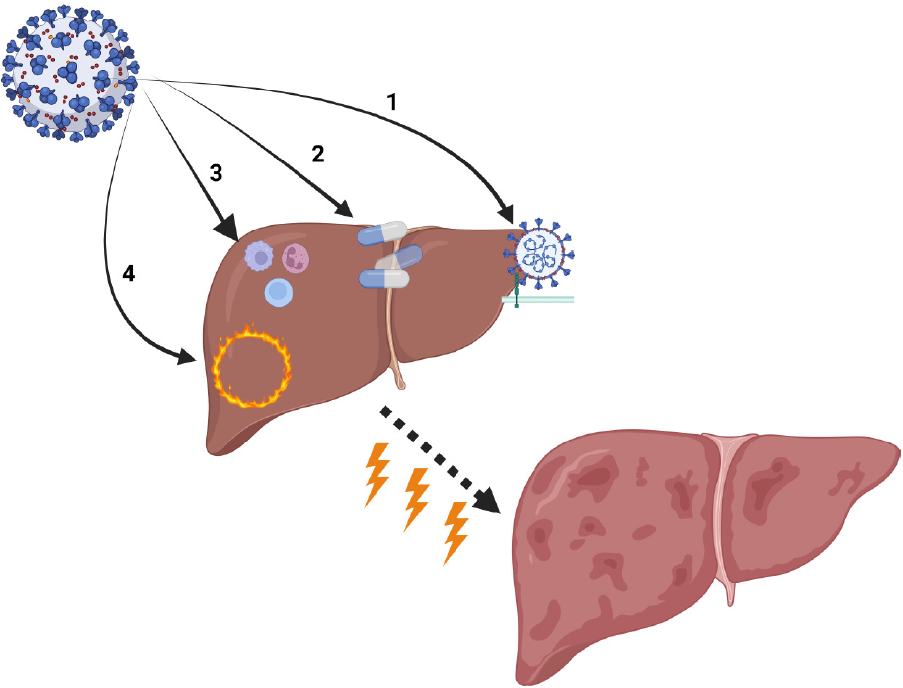 Figure 1 Different mechanisms of liver impairment due to severe acute respiratory syndrome coronavirus 2 infection. 1: Direct effect of the virus on the liver cells; 2: Drug-; 3: General response of the immune system; 4: Systemic inflammation and tissue hypoxia. The figure was created with BioRender (https://biorender.com).Table 1 of the relationship between the pathophysiologic mechanism of a virus and its possible clinical impact in the context of liver damage caused by severe acute respiratory syndrome coronavirus 2ACE2: Angiotensin-converting enzyme 2; SARS-CoV-2: Severe acute respiratory syndrome coronavirus 2; IL-6: Interleukin 6.Pathophysiologic mechanism of virusClinical impactConsiderations for clinical managementDirect influence of the virus on the liver cellsSignificant ACE2 expression in parenchymal liver cells contributing to virulence and further damaging effect of the virus on the cellsSeveral antiviral agents are approved for treatment of SARS-CoV-2 infection e.g. remdesivir and ritonavir-boosted nirmatrelvir, which can inhibit viral replication. Also, monoclonal antibodies reduce the binding ability of SARS-CoV-2 to the ACE2 receptorinduced liver injuryDrug metabolized by cytochrome P-450 could contribute to secondary toxicity of several drugs (paracetamol, antibiotics)Following the strict rules for avoidance of hepatotoxic drugs if possible. Standard use of hepatoprotective medicationsResult of systemic inflammation response and general hypoxiaThe hypoxic damage of hepatocytes, platelet activation, endotheliopathy, immune-mediated response related to liver damageAdministration of corticosteroids and other immunomodulators can reduce or modulate the adverse impact of immune over-responseRole of immunityImpaired synthesis of PRRs are toll-like receptors, activation of the pro-inflammatory cytokines such as IL-1, IL-6, TNF-alphaUse of IL-1 and IL-6 inhibitors, such as anakinra or tocilizumab, as well as Janus kinase inhibitors, such as baricitinib, can decrease the excessive effect of pro-inflammatory cytokines